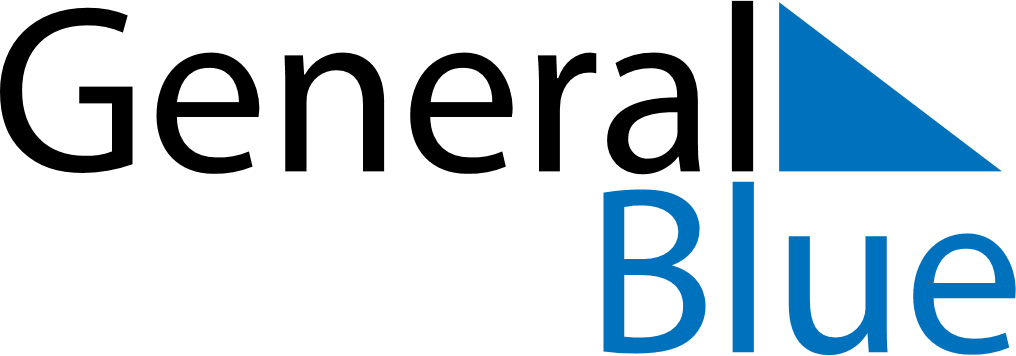 October 2018October 2018October 2018GermanyGermanyMondayTuesdayWednesdayThursdayFridaySaturdaySunday1234567National Holiday8910111213141516171819202122232425262728293031